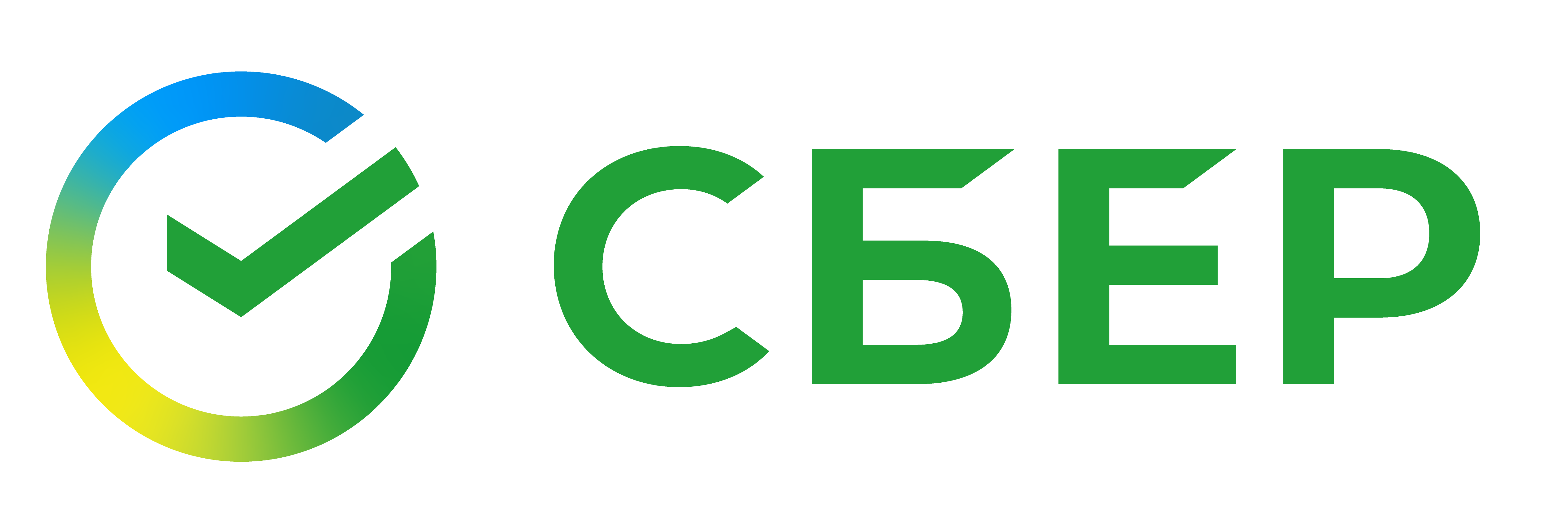 Рекомендуемые формулировки для доверенности Формулировки в Доверенности для Представителя Покупателя/Дольщика (когда Плательщиком по аккредитиву выступает Представитель по доверенности): заключить договор (указать вид договора и адрес приобретаемого объекта);осуществить расчёты по договору, в том числе с использованием аккредитивной формы расчетов;представлять мои интересы в ПАО Сбербанк.Формулировка в Доверенности для Представителя Покупателя/Дольщика (когда Плательщиком по аккредитиву выступает Покупатель/Дольщик): заключить договор (указать вид договора и адрес приобретаемого объекта);осуществить расчёты по договору, в том числе с использованием аккредитивной формы расчетов;представлять мои интересы в ПАО Сбербанк;распоряжаться счетом N ____________, открытым в __________________________________ПАО Сбербанк, (наименование учреждения банка, отделения, номер филиала)/всеми счетами, открывать счета в ПАО Сбербанк и распоряжение этими счетами (выбрать необходимое)получать, представлять любые документы и подписывать заявления в ПАО Сбербанк, а также осуществлять иные действия, необходимые для надлежащего выполнения указанного поручения.Формулировка в Доверенности для Представителя Получателя средств (когда Получателем по аккредитиву выступает Продавец): заключить договор купли-продажи (указать адрес приобретаемого объекта);представлять мои интересы в ПАО Сбербанк;получать, представлять любые документы и подписывать заявления в ПАО Сбербанк, а также осуществлять иные действия, необходимые для надлежащего выполнения указанного поручения.Формулировка в Доверенности для Представителя Получателя средств (когда Получателем по аккредитиву выступает Представитель по доверенности):заключить договор купли-продажи (указать адрес приобретаемого объекта);получить причитающиеся мне по договору купли-продажи денежные средства;представлять мои интересы в ПАО Сбербанк.